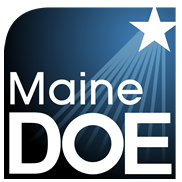 Talent Pool Recommendation FormIntroductionThe Maine Department of Education invites you to recommend distinguished educators who have demonstrated all of the following:Exceptional educational talent as evidenced by effective and innovative instructional practices and student learning results in the classroom and school;Exemplary educational accomplishments and leadership beyond the classroom that provide models of excellence for the profession; Individuals whose contributions to education are largely unheralded yet worthy of the spotlight;Early- to mid-career educators who offer strong long-range potential for professional and policy leadership; andEngaging and inspiring presence that motivates and impacts students, colleagues and the community.Note: 	This is a confidential process. Individuals should not be aware of this recommendation.We are especially looking to expand the pool of early- to mid- career educators, however all are valued.Submission ProcessPlease download and complete the recommendation form for each recommended individual, including a one-page letter explaining how this person meets the specified criteria, as well as the person’s résumé (if available). See pages 2-4 for questions asked in the recommendation form.  Submission ChecklistPlease use only as a reference, do not include with the recommendation.In order to provide all recommendations with an equal opportunity, only responses that fit within the 500 word maximum will be accepted for review.  The Department will review each recommendation and reach out in the event that more information is needed.  For additional information, please contact:Emily Doughty, Educator Effectiveness Coordinator(207) 624-6748| emily.doughty@maine.gov Talent Pool Recommendation FormNarrative ResponsesRate educator from 1-10 (10 being highest) on the following four criteria (see drop box under select rating) and provide a paragraph for each rating (max 500 words for each response) to explain your rating. Please be detailed and thorough with examples whenever possible. Provide additional supporting evidence for your recommendation (max 500 words for each response). Please be detailed and thorough, and use examples whenever possible.Does the recommendation include:Does the recommendation include:Ratings and/or thoroughly answered all questions? Yes		 NoThree references for the educator, other than yours, that we can call and interview? Yes		 NoAn uploaded one-page letter demonstrating how the educator meets the specified criteria? Yes		 NoAn uploaded copy of the educator’s résumé? Yes		 NoRecommendation InformationRecommendation InformationRecommendation InformationRecommendation InformationRecommendation InformationRecommendation InformationRecommendation InformationRecommendation InformationRecommendation InformationRecommendation InformationRecommendation InformationRecommendation InformationRecommendation InformationRecommendation InformationRecommendation InformationRecommendation InformationRecommendation InformationRecommendation InformationRecommendation InformationRecommendation InformationRecommendation InformationRecommendation InformationRecommendation InformationName of Recommended Educator:Name of Recommended Educator:Name of Recommended Educator:Name of Recommended Educator:Name of Recommended Educator: Classroom Teacher			 Principal			 Other (specify): Classroom Teacher			 Principal			 Other (specify): Classroom Teacher			 Principal			 Other (specify): Classroom Teacher			 Principal			 Other (specify): Classroom Teacher			 Principal			 Other (specify): Classroom Teacher			 Principal			 Other (specify): Classroom Teacher			 Principal			 Other (specify): Classroom Teacher			 Principal			 Other (specify): Classroom Teacher			 Principal			 Other (specify): Classroom Teacher			 Principal			 Other (specify): Classroom Teacher			 Principal			 Other (specify): Classroom Teacher			 Principal			 Other (specify): Classroom Teacher			 Principal			 Other (specify): Classroom Teacher			 Principal			 Other (specify): Classroom Teacher			 Principal			 Other (specify):For teachers, grade(s) currently teaching:For teachers, grade(s) currently teaching:For teachers, grade(s) currently teaching:For teachers, grade(s) currently teaching:For teachers, grade(s) currently teaching:For teachers, grade(s) currently teaching:For teachers, grade(s) currently teaching:For principals, grade levels in building:For principals, grade levels in building:For principals, grade levels in building:For principals, grade levels in building:For principals, grade levels in building:For principals, grade levels in building:For principals, grade levels in building:For principals, grade levels in building:For principals, grade levels in building:Area(s) of Expertise (check all that apply):Area(s) of Expertise (check all that apply):Area(s) of Expertise (check all that apply):Area(s) of Expertise (check all that apply):Area(s) of Expertise (check all that apply):Area(s) of Expertise (check all that apply):Area(s) of Expertise (check all that apply):Area(s) of Expertise (check all that apply):Area(s) of Expertise (check all that apply):Area(s) of Expertise (check all that apply):Area(s) of Expertise (check all that apply):Area(s) of Expertise (check all that apply):Area(s) of Expertise (check all that apply):Area(s) of Expertise (check all that apply):Area(s) of Expertise (check all that apply):Area(s) of Expertise (check all that apply):Area(s) of Expertise (check all that apply):Area(s) of Expertise (check all that apply):Area(s) of Expertise (check all that apply):Area(s) of Expertise (check all that apply):Area(s) of Expertise (check all that apply):Area(s) of Expertise (check all that apply):Area(s) of Expertise (check all that apply): Reading/English/Language Arts		 Science		 Mathematics		 Social Studies	 Fine Arts Reading/English/Language Arts		 Science		 Mathematics		 Social Studies	 Fine Arts Reading/English/Language Arts		 Science		 Mathematics		 Social Studies	 Fine Arts Reading/English/Language Arts		 Science		 Mathematics		 Social Studies	 Fine Arts Reading/English/Language Arts		 Science		 Mathematics		 Social Studies	 Fine Arts Reading/English/Language Arts		 Science		 Mathematics		 Social Studies	 Fine Arts Reading/English/Language Arts		 Science		 Mathematics		 Social Studies	 Fine Arts Reading/English/Language Arts		 Science		 Mathematics		 Social Studies	 Fine Arts Reading/English/Language Arts		 Science		 Mathematics		 Social Studies	 Fine Arts Reading/English/Language Arts		 Science		 Mathematics		 Social Studies	 Fine Arts Reading/English/Language Arts		 Science		 Mathematics		 Social Studies	 Fine Arts Reading/English/Language Arts		 Science		 Mathematics		 Social Studies	 Fine Arts Reading/English/Language Arts		 Science		 Mathematics		 Social Studies	 Fine Arts Reading/English/Language Arts		 Science		 Mathematics		 Social Studies	 Fine Arts Reading/English/Language Arts		 Science		 Mathematics		 Social Studies	 Fine Arts Reading/English/Language Arts		 Science		 Mathematics		 Social Studies	 Fine Arts Reading/English/Language Arts		 Science		 Mathematics		 Social Studies	 Fine Arts Reading/English/Language Arts		 Science		 Mathematics		 Social Studies	 Fine Arts Reading/English/Language Arts		 Science		 Mathematics		 Social Studies	 Fine Arts Reading/English/Language Arts		 Science		 Mathematics		 Social Studies	 Fine Arts Reading/English/Language Arts		 Science		 Mathematics		 Social Studies	 Fine Arts Reading/English/Language Arts		 Science		 Mathematics		 Social Studies	 Fine Arts Reading/English/Language Arts		 Science		 Mathematics		 Social Studies	 Fine Arts Foreign Language (please specify): Foreign Language (please specify): Foreign Language (please specify): Foreign Language (please specify): Foreign Language (please specify): Foreign Language (please specify): Other (please specify): Other (please specify): Other (please specify): Other (please specify): Other (please specify): Other (please specify):Indicate Ethnicity/Ethnicities of Educator being recommended:Indicate Ethnicity/Ethnicities of Educator being recommended:Indicate Ethnicity/Ethnicities of Educator being recommended:Indicate Ethnicity/Ethnicities of Educator being recommended:Indicate Ethnicity/Ethnicities of Educator being recommended:Indicate Ethnicity/Ethnicities of Educator being recommended:Indicate Ethnicity/Ethnicities of Educator being recommended:Indicate Ethnicity/Ethnicities of Educator being recommended:Indicate Ethnicity/Ethnicities of Educator being recommended:Indicate Ethnicity/Ethnicities of Educator being recommended:Indicate Ethnicity/Ethnicities of Educator being recommended:Indicate Ethnicity/Ethnicities of Educator being recommended:Indicate Ethnicity/Ethnicities of Educator being recommended:Indicate Ethnicity/Ethnicities of Educator being recommended:Indicate Ethnicity/Ethnicities of Educator being recommended:Indicate Ethnicity/Ethnicities of Educator being recommended:Indicate Ethnicity/Ethnicities of Educator being recommended:Indicate Ethnicity/Ethnicities of Educator being recommended:Indicate Ethnicity/Ethnicities of Educator being recommended:Indicate Ethnicity/Ethnicities of Educator being recommended:Indicate Ethnicity/Ethnicities of Educator being recommended:Indicate Ethnicity/Ethnicities of Educator being recommended:Indicate Ethnicity/Ethnicities of Educator being recommended: White			 Black or African American			 Asian				 Hispanic or Latino Native American Indian or Alaskan Native					 Native Hawaiian or Other Pacific Islander White			 Black or African American			 Asian				 Hispanic or Latino Native American Indian or Alaskan Native					 Native Hawaiian or Other Pacific Islander White			 Black or African American			 Asian				 Hispanic or Latino Native American Indian or Alaskan Native					 Native Hawaiian or Other Pacific Islander White			 Black or African American			 Asian				 Hispanic or Latino Native American Indian or Alaskan Native					 Native Hawaiian or Other Pacific Islander White			 Black or African American			 Asian				 Hispanic or Latino Native American Indian or Alaskan Native					 Native Hawaiian or Other Pacific Islander White			 Black or African American			 Asian				 Hispanic or Latino Native American Indian or Alaskan Native					 Native Hawaiian or Other Pacific Islander White			 Black or African American			 Asian				 Hispanic or Latino Native American Indian or Alaskan Native					 Native Hawaiian or Other Pacific Islander White			 Black or African American			 Asian				 Hispanic or Latino Native American Indian or Alaskan Native					 Native Hawaiian or Other Pacific Islander White			 Black or African American			 Asian				 Hispanic or Latino Native American Indian or Alaskan Native					 Native Hawaiian or Other Pacific Islander White			 Black or African American			 Asian				 Hispanic or Latino Native American Indian or Alaskan Native					 Native Hawaiian or Other Pacific Islander White			 Black or African American			 Asian				 Hispanic or Latino Native American Indian or Alaskan Native					 Native Hawaiian or Other Pacific Islander White			 Black or African American			 Asian				 Hispanic or Latino Native American Indian or Alaskan Native					 Native Hawaiian or Other Pacific Islander White			 Black or African American			 Asian				 Hispanic or Latino Native American Indian or Alaskan Native					 Native Hawaiian or Other Pacific Islander White			 Black or African American			 Asian				 Hispanic or Latino Native American Indian or Alaskan Native					 Native Hawaiian or Other Pacific Islander White			 Black or African American			 Asian				 Hispanic or Latino Native American Indian or Alaskan Native					 Native Hawaiian or Other Pacific Islander White			 Black or African American			 Asian				 Hispanic or Latino Native American Indian or Alaskan Native					 Native Hawaiian or Other Pacific Islander White			 Black or African American			 Asian				 Hispanic or Latino Native American Indian or Alaskan Native					 Native Hawaiian or Other Pacific Islander White			 Black or African American			 Asian				 Hispanic or Latino Native American Indian or Alaskan Native					 Native Hawaiian or Other Pacific Islander White			 Black or African American			 Asian				 Hispanic or Latino Native American Indian or Alaskan Native					 Native Hawaiian or Other Pacific Islander White			 Black or African American			 Asian				 Hispanic or Latino Native American Indian or Alaskan Native					 Native Hawaiian or Other Pacific Islander White			 Black or African American			 Asian				 Hispanic or Latino Native American Indian or Alaskan Native					 Native Hawaiian or Other Pacific Islander White			 Black or African American			 Asian				 Hispanic or Latino Native American Indian or Alaskan Native					 Native Hawaiian or Other Pacific Islander White			 Black or African American			 Asian				 Hispanic or Latino Native American Indian or Alaskan Native					 Native Hawaiian or Other Pacific Islander Other (please specify): Other (please specify): Other (please specify):Total years in education:Total years in education:Total years in education:If a principal, number of years as an administrator:If a principal, number of years as an administrator:If a principal, number of years as an administrator:If a principal, number of years as an administrator:If a principal, number of years as an administrator:If a principal, number of years as an administrator:If a principal, number of years as an administrator:If a principal, number of years as an administrator:If a principal, number of years as an administrator:If a principal, number of years as an administrator:If a principal, number of years as an administrator:If a principal, number of years as an administrator:Will this person be at the same school site next year?Will this person be at the same school site next year?Will this person be at the same school site next year?Will this person be at the same school site next year?Will this person be at the same school site next year?Will this person be at the same school site next year?Will this person be at the same school site next year?Will this person be at the same school site next year?Will this person be at the same school site next year?Will this person be at the same school site next year?Will this person be at the same school site next year?	 Yes			 No	 Yes			 No	 Yes			 No	 Yes			 No	 Yes			 No	 Yes			 No	 Yes			 No	 Yes			 No	 Yes			 No	 Yes			 No	 Yes			 No	 Yes			 NoSchool and District InformationSchool and District InformationSchool and District InformationSchool and District InformationSchool and District InformationSchool and District InformationSchool and District InformationSchool and District InformationSchool and District InformationSchool and District InformationSchool and District InformationSchool and District InformationSchool and District InformationSchool and District InformationSchool and District InformationSchool and District InformationSchool and District InformationSchool and District InformationSchool and District InformationSchool and District InformationSchool and District InformationSchool and District InformationSchool and District InformationDistrict Name:District Name:School Name:School Name:School Address:School Address:Telephone:Telephone:Supervisor InformationSupervisor InformationSupervisor InformationSupervisor InformationSupervisor InformationSupervisor InformationSupervisor InformationSupervisor InformationSupervisor InformationSupervisor InformationSupervisor InformationSupervisor InformationSupervisor InformationSupervisor InformationSupervisor InformationSupervisor InformationSupervisor InformationSupervisor InformationSupervisor InformationSupervisor InformationSupervisor InformationSupervisor InformationSupervisor InformationName:Title:Title:Title:E-mail:Telephone:Telephone:Education InformationEducation InformationEducation InformationEducation InformationEducation InformationEducation InformationEducation InformationEducation InformationEducation InformationEducation InformationEducation InformationEducation InformationEducation InformationEducation InformationEducation InformationEducation InformationEducation InformationEducation InformationEducation InformationEducation InformationEducation InformationEducation InformationEducation InformationSchoolSchoolSchoolSchoolSchoolSchoolSchoolSchoolSchoolDegreeDegreeDegreeDegreeDegreeDegreeDegreeDegreeDegreeDegreeDegreeDegreeYear of GraduationYear of GraduationReferences InformationPlease list the names and phone numbers of three references other than you for the educator.We will call and interview them. They should know the educator currently and very well.References InformationPlease list the names and phone numbers of three references other than you for the educator.We will call and interview them. They should know the educator currently and very well.References InformationPlease list the names and phone numbers of three references other than you for the educator.We will call and interview them. They should know the educator currently and very well.References InformationPlease list the names and phone numbers of three references other than you for the educator.We will call and interview them. They should know the educator currently and very well.References InformationPlease list the names and phone numbers of three references other than you for the educator.We will call and interview them. They should know the educator currently and very well.References InformationPlease list the names and phone numbers of three references other than you for the educator.We will call and interview them. They should know the educator currently and very well.References InformationPlease list the names and phone numbers of three references other than you for the educator.We will call and interview them. They should know the educator currently and very well.References InformationPlease list the names and phone numbers of three references other than you for the educator.We will call and interview them. They should know the educator currently and very well.References InformationPlease list the names and phone numbers of three references other than you for the educator.We will call and interview them. They should know the educator currently and very well.References InformationPlease list the names and phone numbers of three references other than you for the educator.We will call and interview them. They should know the educator currently and very well.References InformationPlease list the names and phone numbers of three references other than you for the educator.We will call and interview them. They should know the educator currently and very well.References InformationPlease list the names and phone numbers of three references other than you for the educator.We will call and interview them. They should know the educator currently and very well.References InformationPlease list the names and phone numbers of three references other than you for the educator.We will call and interview them. They should know the educator currently and very well.References InformationPlease list the names and phone numbers of three references other than you for the educator.We will call and interview them. They should know the educator currently and very well.References InformationPlease list the names and phone numbers of three references other than you for the educator.We will call and interview them. They should know the educator currently and very well.References InformationPlease list the names and phone numbers of three references other than you for the educator.We will call and interview them. They should know the educator currently and very well.References InformationPlease list the names and phone numbers of three references other than you for the educator.We will call and interview them. They should know the educator currently and very well.References InformationPlease list the names and phone numbers of three references other than you for the educator.We will call and interview them. They should know the educator currently and very well.References InformationPlease list the names and phone numbers of three references other than you for the educator.We will call and interview them. They should know the educator currently and very well.References InformationPlease list the names and phone numbers of three references other than you for the educator.We will call and interview them. They should know the educator currently and very well.References InformationPlease list the names and phone numbers of three references other than you for the educator.We will call and interview them. They should know the educator currently and very well.References InformationPlease list the names and phone numbers of three references other than you for the educator.We will call and interview them. They should know the educator currently and very well.References InformationPlease list the names and phone numbers of three references other than you for the educator.We will call and interview them. They should know the educator currently and very well.NameNameNameNameTitleTitleTitleTitleTitleTitlePhone (Work)Phone (Work)Phone (Work)Phone (Work)Phone (Work)Phone (Work)Phone (Personal)Phone (Personal)Phone (Personal)E-mailE-mailE-mailE-mailSubmitter InformationSubmitter InformationSubmitter InformationSubmitter InformationSubmitter InformationSubmitter InformationSubmitter InformationSubmitter InformationSubmitter InformationSubmitter InformationSubmitter InformationSubmitter InformationSubmitter InformationSubmitter InformationSubmitter InformationSubmitter InformationSubmitter InformationSubmitter InformationSubmitter InformationSubmitter InformationSubmitter InformationSubmitter InformationSubmitter InformationYour NameYour NameYour NameYour NameTitleTitleTitleTitleTitleTitlePhone (Work)Phone (Work)Phone (Work)Phone (Work)Phone (Work)Phone (Work)Phone (Personal)Phone (Personal)Phone (Personal)E-mailE-mailE-mailE-mailExceptional educational talent as evidenced by effective instructional and innovative practices and student learning results in the classroom and school.Exemplary educational accomplishments and leadership beyond the classroom that provide models of excellence for the profession.  Include committees, mentoring, news items, publications, presentations.Strong long-range potential for professional and policy leadership including teacher leadership, mentoring. Predict the educator’s potential to remain in education for at least 25 more years and demonstrate and increase leadership impact in the profession.Engaging and inspiring presence that motivates and impacts students, colleagues and the community.  Do students perform at higher levels due to the educator, pursue certain careers, credit their success to the educator, etc.?Cite evidence of student achievement gains as a result of the educator’s practices, even if from a previous year.Cite awards the educator has received:Other comments, including leadership or practices before or during the pandemic:Submit completed recommendation forms, one-page recommendation letter, and resumé  to: emily.doughty@maine.govThis is a confidential process. Individuals should not be aware of this recommendation. The Department of Education will follow up with the recommender upon receipt. 